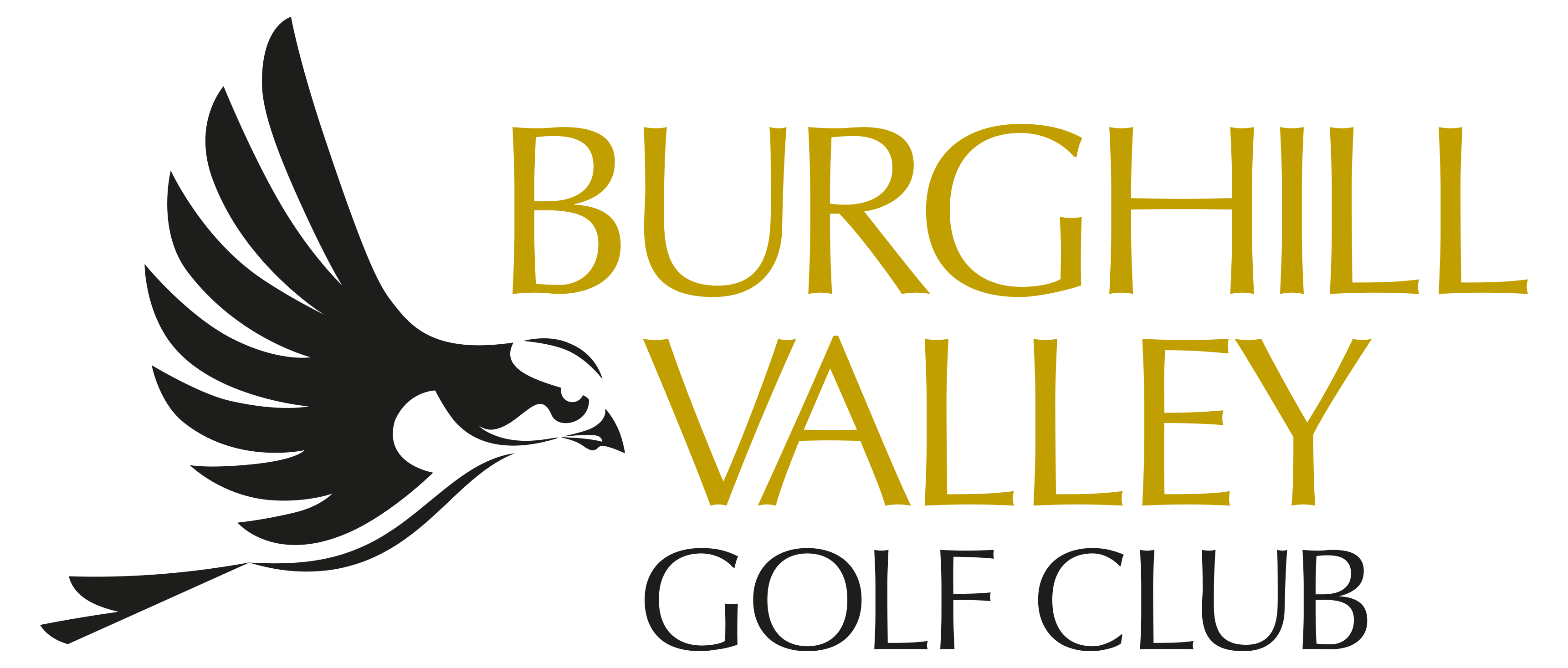 Information for visiting societiesThank you for choosing to visit Burghill Valley Golf Club. Please see below the summary of current conditions for the course and clubhouse for your upcoming visit.We will require names and contact numbers for each member of your group for track and trace purposes. This information will be held at the club for 21 days as advised then safely disposed of. Please do not visit if you are experiencing any symptoms of COVID-19 or are from an area that is in a lockdown.Golf courseSocial distancing rules apply on the golf courseOnly four persons to wait at the first tee. Do not approach the tee until the previous group has departed.All furniture on the course have been removed including bins and rakesBunkers are in play, please use your foot to smooth over area if you have entered a bunkerWe have installed ball lifters on the holes, use your putter to lift the device and the ball will fall out of the hole. Do not use your hand to lift the deviceThere is hand sanitiser in the starters hut and on the 18th when leaving the courseThe toilets on the course are openWe will give you your score cards in an envelope when you arrivePro ShopYou must wear a mask when entering the pro shopNo cash payment acceptedClubhouseYou must wear a face covering when moving through the clubhouse, including the office and toilets. It can be removed once seated at the table.When arriving please can the group organiser go to the restaurant/ office to let us know your group is here. If you are having food before you play you will be shown to your seating area booked for youToilet facilities are available with one person allowed in at any timeChanging rooms are closedRestaurantYou should arrive in time to eat your pre-golf food but not too early.You should take a seat immediately on arrival and table-service will be provided.If you are sat inside there is a max 4 people per table, mingling with other tables is not permitted.Outside we can have groupings up to 6 peopleThere is a designated smoking area that is away from the patioAll food and drinks are waitress served, please do not approach the barPayments accepted are card or cheque we will not accept cashThank you for choosing Burghill Valley Golf Club and we endeavour to make your visit safe and enjoyable.